APPENDIXAppendix Table 1. Description of antiretroviral regimes in each NRTI combination in HIV-positive individuals, CoVIHd Collaboration, Spain, February-December 2020ABC, abacavir; BIC, Bictegravir; bATV, Atazanavir boosted; bDRV, Darunavir boosted; CAB, Cabotegravir; COBI, Cobicistat; DRV, Darunavir; DTG, Dolutegravir; EFV, Efavirenz; EVG, Elvitegravir; ETV, Etravirine; FTC, Emtricitabine; LPVr, Lopinavir/ritonavir; RAL, RaltegravirNVP, Nevirapine; RPV, Rilpivirine; TAF, Tenofovir alafenamide; 3TC, Lamivudine. Appendix Table 2. Estimated 48-week risks, risk differences and risk ratios of asymptomatic SARS-CoV-2 infection and mild COVID-19 by NRTI combination in HIV-positive individuals,* CoVIHd Collaboration, Spain, February-December 2020* Adjusted via inverse probability weighting for age (in years, linear and quadratic terms), sex (male, female), transmission category (heterosexual, homo/bisexual, injecting drug use, other), country of origin (Spain, other), CD4 (<350, 350-500, >500 cells/mm3), and hypertension, diabetes, chronic renal disease, cardiovascular disease, and treatment with immunosuppressants or corticosteroids.  Appendix Table 3. Per-protocol analysis: Estimated 48-week risk differences and risk ratios of COVID-19 outcomes by NRTI combination in HIV-positive individuals,* CoVIHd Collaboration, Spain, February-December 2020* Adjusted via inverse probability weighting for age (in years, linear and quadratic terms), sex (male, female), transmission category (heterosexual, homo/bisexual, injecting drug use, other), country of origin (Spain, other), CD4 (<350, 350-500, >500 cells/mm3), and hypertension, diabetes, chronic renal disease, cardiovascular disease, and treatment with immunosuppressants or corticosteroids.  Appendix Table 4. Standardized 48-week risk differences and risk ratios of COVID-19 outcomes by NRTI combination in HIV-positive individuals,* CoVIHd Collaboration, Spain, February-December 2020* Adjusted via standardization for age (in years, linear and quadratic terms), sex (male, female), transmission category (heterosexual, homo/bisexual, injecting drug use, other), country of origin (Spain, other), CD4 (<350, 350-500, >500 cells/mm3), and hypertension, diabetes, chronic renal disease, cardiovascular disease, and treatment with immunosuppressants or corticosteroids.  Appendix Table 5. Estimated hazard ratios of COVID-19 outcomes by NRTI combination in HIV-positive individuals,* CoVIHd Collaboration, Spain, February-December 2020* Adjusted from Cox model with covariates  age (in years, linear and quadratic terms), sex (male, female), transmission category (heterosexual, homo/bisexual, injecting drug use, other), country of origin (Spain, other), CD4 (<350, 350-500, >500 cells/mm3), and hypertension, diabetes, chronic renal disease, cardiovascular disease, and treatment with immunosuppressants or corticosteroids.  Appendix Table 6.  Unadjusted 48-week risk differences and risk ratios of COVID-19 outcomes by NRTI combination in HIV-positive individuals, CoVIHd Collaboration, Spain, February-December 2020Appendix Table 7. Estimated 48-week risks, risk differences and risk ratios of COVID-19 outcomes by third antiretroviral drug in HIV-positive individuals,* CoVIHd Collaboration, Spain, February-December 2020II: Integrase inhibitor, PI: protease inhibitor, NNRTI: non-nucleoside reverse-transcriptase inhibitor* Adjusted via inverse probability weighting for NRTI combination (TAF/FTC, TDF/FTC, ABC/3TC), age (in years, linear and quadratic terms), sex (male, female), transmission category (heterosexual, homo/bisexual, injecting drug use, other), country of origin (Spain, other), CD4 (<350, 350-500, >500 cells/mm3), and hypertension, diabetes, chronic renal disease, cardiovascular disease, and treatment with immunosuppressants or corticosteroids.  Appendix Table 8. Estimated 48-week risks, risk differences and risk ratios of COVID-19 outcomes by NRTI combination in HIV-positive individuals, stratified by sex,* CoVIHd Collaboration, Spain, February-December 2020* Adjusted via inverse probability weighting for age (in years, linear and quadratic terms), transmission category (heterosexual, homo/bisexual, injecting drug use, other), country of origin (Spain, other), CD4 (<350, 350-500, >500 cells/mm3), and hypertension, diabetes, chronic renal disease, cardiovascular disease, and treatment with immunosuppressants or corticosteroids.  Appendix Figure 1. Estimated risks of asymptomatic SARS-CoV-2 infection and mild COVID-19 by NRTI combination in HIV-positive individuals,* CoVIHd Collaboration, Spain, February-December 2020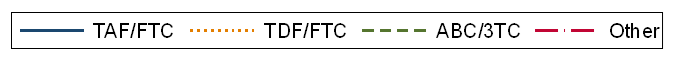 * Adjusted via inverse probability weighting for age (in years, linear and quadratic terms), sex (male, female), transmission category (heterosexual, homo/bisexual, injecting drug use, other), country of origin (Spain, other), CD4 (<350, 350-500, >500 cells/mm3), and hypertension, diabetes, chronic renal disease, cardiovascular disease, and treatment with immunosuppressants or corticosteroids.  Appendix 1: Investigators of the CoVIHd Collaboration in SpainPrincipal investigators (PI) and co-investigators of the participating hospitals by Spanish regionAndalucíaHospital Virgen del Rocío: PIs: LF. López Cortés, N. Espinosa. Co-investigators:  S. Llaves, C. Roca, M.Herrero, C.Sotomayor, MJ.Rodriguez Hernandez, JM.Cisneros.Hospital Universitario Virgen de la Victoria: PIs:  J. Santos, R.Palacios. Co-investigators: C. Gómez-Ayerve, I.Pérez-Hernández, A.Prolo, M.Villalobos, M.López-Jódar, I.Viciana.Hospital Costa del Sol: PIs: J. Olalla, A del Arco Jiménez. Co-investigators: J Pérez Stachowski, JM García de Lomas, MD Martín Escalante, J García Alegría, MA Onieva, F Fernández Sánchez.Hospital Virgen de las Nieves: PIs: C. Hidalgo Tenorio, J.Pasquau. Co-investigators: C. García, S. Sequera.Hospital Universitario de Valme: PIs: J. Macías. Co-investigators: P. Rincón, M. Fernández.Hospital Universitario Juan Ramón Jiménez: PIs: D. Merino Co-investigators: L. Corpa, M. Raffo, A.Jimenez, M.Franco, Hospital Regional Universitario de Málaga: PIs:  M.Castaño, M. Delgado.Hospital Universitario Reina Sofía: PIs: A. Rivero, A. Rivero-Juarez.Hospital Universitario Torrecárdenas:  PIs: A. Collado.Hospital Universitario de Puerto Real: PIs: A. Romero.Aragón Hospital Clínico Universitario Lozano Blesa: PIs: I. Sanjoaquín. Co-investigators: M. Gimeno, JM. Vinuesa, S. Letona, MJ. Crusells.Hospital General San Jorge: PIs: M. Egido. Co-investigators: T. Omiste. Hospital Miguel Servet: PIs: R. García, M. ForgaCanariasHospital Insular de Las Palmas: PIs: JL. Pérez-Arellano, C. Lavilla. Co-investigators: L. Suárez-Hormiga, L. López-Delgado, A. Granados, M. Hernandez-Cabrera, E. Pisos, N. Jaén.  Hospital Universitario de Canarias:  PIs: JL Gómez Sirvent, MR.Alemán. Co-investigators: MM.Alonso, R.Pelazas, D.García Rosado, AM.López-Lirola, I. Hernández.Cantabria Hospital Universitario Marqués de Valdecilla:  PIs: MC. Fariñas, F. Arnaiz de las RevillasCo-investigators: C. González-Rico, A. Illaro; J. Calvo, ME. Cano, M. Gutierrez- Cuadra, C. Armiñanzas. Castilla y León Hospital Universitario de Burgos:  PIs: C. Navarro-San Francisco. Co-investigators: M Fernandez Regueras Hospital Clínico Universitario de Valladolid:  PIs: C. Dueñas. Co-investigators: E. Tapia, S. Gutiérrez, G. Zapico, L. Rodríguez. Hospital Río Hortega de Valladolid: PIs:  J. Gómez. Co-investigators: M.Cobos, M. González, AM. Corcho, J. Abadía.Hospital Universitario de León: PIs:  JM. Guerra. Complejo Asistencial Universitario de Palencia: PIs: JJ. Sánchez. Co-investigators: C. Sanchez, Y. Morán. Complejo Asistencial Ntra. Sra. de Sonsoles de Ávila: PIs: MA. Garcinuño. Co-investigators: C. Grande, AC. Antolí, M.Pedromingo,JM.Barragán-Casas.Hospital General de Segovia: PIs: EM.Ferreira. Co-investigators: P.Bachiller, AM. Carrero, S.Muñóz, JM Alonso de los Santos.Castilla La ManchaComplejo Hospitalario de Toledo: PIs: F. Cuadra. Co-investigators: J. Largo, MA. Sepulveda. Hospital General La Mancha Centro: PIs: JR. Barberá. Co-investigators: E. Arroyo.Hospital Virgen de la Luz: PIs: P. Geijo Hospital General Universitario de Albacete: PIs: E. Martínez.
CataluñaHospital Clínic Barcelona: PIs E. Martínez, JL. Blanco, E. de Lazzari. Co-investigators: JM.Miró, J.Mallolas, M.Laguno, M.Martínez-Rebollar, B.Torres, A.Iniciarte, A.González Cordón, L. de la Mora.Hospital Universitari Vall d'Hebron: PIs:  A. Curran, V. Falcó. Co-investigators: JN. García, J. Burgos, J. Navarro, P. Suanzes, M. Sanchiz, I. Rodriguez.Hospital Universitari de Bellvitge: PIs: A. Imaz, D. Podzamczer. Co-investigators: S. Scévola, P. Prieto, A. Silva, M. Saumoy, J. Tiraboschi.Hospital Santa María: PIs E. González. Co-investigators: N. Abdulghani, R. Sola, T. Comella, L. Gutierrez.Hospital Universitari Mútua Terrassa: PIs: D. Dalmau. Co-investigators: M. Cairó, M. Martinez, R. Font, X.Martínez-LacasaConsorci Corporació Sanitària Parc Taulí de Sabadell: PIs G. Navarro. Co-investigators: S. Calzado, M. Navarro, B Lopez, MC Navarro. Parc Sanitari Sant Joan de Déu: PIs: V. Diaz-Brito. Co-investigators: A. Delicado, M. Sanmartí, E. Moreno, F. Medina.Hospital Universitari Joan XXIII de Tarragona: PIs: F. Vidal. Co-investigators: E. Yeregui, A. Marti, A. Rull, J. PeraireConsorcio Sanitario del Maresme (Hospital de Mataró): PIs  L. Force. Co-investigators: P. Barrufet, L.Arbones, L.Albiach.Hospital Dr. Josep Trueta: PIs  A. Oller. Co-investigators: X. Salgado, M. Lora.Consorcio Hospitalario de Vic: PIs  I. Vilaró. Co-investigators: MJ. Martínez. Consorci Sanitari de Terrasa:PIs M. Aranda. Co-investigators: R. Solé, M. Roca. Hospital de Viladecans: PIs  A. Lérida. Co-investigators: M. Muelas, A. Figueras, L. Escolano, N.Carrasco Fons.Hospital Sant Jaume de Calella: PIs  O. del Río. Co-investigators: S. Valero.Hospital de Mollet: PIs P. Vázquez. Co-investigators: JM. Tricas, M. Priegue. Fundació Salut Empordà (Figueres): PIs J. Cucurull. Co-investigators: S. Vega, JA. Damián. Hospital de Palamós: PIs: M.Hortos. Co-investigators: A. Masabeu Hospital de Tortosa Verge de la Cinta: PIs: A. Orti. Co-investigators: E. Chamarro, C.EscrigHospital General de Granollers: PIs: E. Deig.Comunidad de Madrid Hospital Universitario LA PAZ- H. Carlos III: PIs: JR. Arribas, R.Montejano, J.Cadiñanos.Co-investigators: C. Busca,  R. Micán, R.de Miguel-Buckley, JI.Bernardino, M.Montes, J.González-García, L.Ramos, L.Martín-Carbonero.Hospital Fundación Jiménez Díaz: PIs: A. Cabello, M.Górgolas, A.Herrero. Co-investigators: B.Álvarez Álvarez, L.Prieto Pérez, I.Carrillo Acosta, A.Al-Hayani, R.Fernández Doblas, R.Téllez, S.Heili-Frades, JM. Milicua.Hospital Universitario Ramón y Cajal: PIs: S. Moreno, MJ. Pérez, S. del Campo. Co-investigators:, JA. Pérez, P. Vizcarra, J. Martínez Sanz, M. Sánchez Conde, MJ. Vivancos, AM. Moreno, S.Serrano Villar, JL.Casado. Hospital General Universitario Gregorio Marañón: PIs: J Berenguer, JC. López. Co-investigators: T. Aldamiz. Hospital 12 de Octubre: PIs: D. Rial, O. Bisbal. Co-investigators: F. Pulido, R. Rubio, M. de Lagarde, A. Pinto, R. Font, O. Arce. Hospital Universitario de La Princesa: PIs: I. de los Santos, J. Sanz. Co-investigators: LJ. García Fraile, A. Espiño, A. Sancha, M. Ciudad, A. Bautista, A. Gutiérrez.  Hospital Infanta Leonor-Vallecas: PIs: P. Ryan, G.Cuevas. Co-investigators: J.Troya, M.Matarranz, M.Torres Macho, J.Pardo-Guimera, J.Valencia, E.Jiménez.Hospital Universitario Fundación Alcorcón: PIs:M. Velasco. Co-investigators: L. Moreno, R. Hervás, O. Martín, JE. Losa. Hospital Universitario Príncipe de Asturias: PIs: J. Sanz Moreno. Co-investigators: M. Novella, C. Hernández, JA. Arranz, V Sampériz. Hospital Universitario Rey Juan Carlos: PIs: S. Nistal. Hospital General de Villalba: PIs: J. Hernández. Hospital Universitario Infanta Elena: PIs: M. Rubio. Co-investigators A. Jiménez.Hospital Quirón Salud: PIs: D.Carnevali. Co-investigators: J. Aguareles, A. Roda, P Guisado.Hospital Universitario Infanta Sofía: PIs: I. Suárez. Hospital Clínico San Carlos: PIs: J. Vergas, V. Estrada. Hospital Puerta de Hierro: PIs: A. Díaz DE Santiago, S. de la Fuente.Hospital Severo Ochoa-Leganés: PIs: M. Cervero Hospital de Getafe: PIs: Sergio RodriguezComunidad Foral de NavarraComplejo Hospitalario de Navarra: PIs: M. Rivero, E.Moreno. Co-investigators: A. Arrondo, M Gracia, C. Ibero, J. RepárazComunidad Valenciana Hospital Clínico Universitario de Valencia: PIs: MJ. Galindo, R. Ferrando. Co-investigators: AI. De Gracia, M. García, N. Gómez, M. Martínez. Hospital La Fé: PIs: M. Tasias, M. Montero. Co-investigators: M. Salavert, S. Cuéllar, E. Calbuig, M. Blanes, J. Fernández. Hospital General Universitario de Valencia: PIs:  M García Deltoro, N Gómez Muñoz. Co-investigators: M Martínez Roma, M García Rodríguez, C Ricart Olmos, JI Gutiérrez Salcedo, JI Mateo González, V Abril López de Medrano.Hospital General Universitario de Elche: PIs: F. Gutiérrez. Co-investigators: M. Masiá, S. Padilla, J. García, C. Robledano. Hospital Marina Baixa: PIs: C. AmadorHospital Universitario de la Plana: PIs: I. Pedrola. Co-investigators: A. Blasco L. Fandos, M. Arnal. Hospital General Universitario de Alicante:  PI: X. Portilla. Hospital Arnau de Vilanova-Lliria: PIs: J. Flores, C. Tortaiada.Hospital Peset: M. Madrazo, A. Artero.GaliciaHospital Álvaro Cunqueiro: PIs: G. Pousada, A. Ocampo. Co-investigators: M. Crespo, A. Pérez, C.Miralles. Complejo Hospitalario Universitario de Ferrol: PIs: A. Mariño. Co-investigators: N. Valcarce, H.Alvarez, L. Vilariño, JF. García.Hospital de Santiago de Compostela: A. Antela, E. Losada. Islas Baleares Hospital Universitari Son Espases: M. Riera, F. Alberti. Co-investigators: AM. Santos. La RiojaHospital San Pedro – CIBIR: PIs: JR. Blanco. Co-investigators: V. Ibarra, J. Gallardo, JA. Oteo, L. Pérez. País Vasco Hospital de Donostia: PIs: JA. Iribarren MA, Von Wichmann. Co-investigators: X.Camino, MJ.Bustinduy, H.Azkune, M.Ibarguren, MA.Goenaga, I.Alvarez Rodriguez.Hospital de Basurto: PIs: M.de la Peña, I Lombide. Co-investigators: M.López, J. de Miguel, V.Polo, S.Ibarra, OI.Ferrero, J.Muñóz.Hospital Universitario Araba: PIs: JJ. Portu. Hospital Osi Barakaldo-Sestao: PIs: R. Silvariño. Hospital Universitario de Cruces: PIs: J. Goikoetxea, E.Bereciartua.Principado de AsturiasHospital Universitario Central de Asturias: PIs: V. Asensi, M. Rivas-Carmenado.Murcia Hospital Clínico Universitario Virgen de la Arrixaca: PIs: C. Galera. Co-investigators: M. Fernandez, H. Albendín, A.Castillo, MA.Merlos.Hospital General Universitario Reina Sofía: PIs: E. Bernal. Co-investigatAppendix 2. Definition of comorbiditiesHigh blood pressure defined as systolic and diastolic values 130 and 85-89Diabetes Mellitus defined as- Fasting blood glucose ≥126 mg / dl or,- Blood glucose ≥200 mg / dl after oral glucose resistance test (2h) or,- HbA1c ≥6.5%Chronic kidney disease defined as:- eGFR ≤ 60 mL / min for ≥ 3 months or,- Albumin / creatinine ratio> 100 mg / mmol.Chronic cardiovascular disease defined as the presence of any of the following in the clinical history: ischemic heart disease (myocardial infarction, angina pectoris), cardiopulmonary disease, arrhythmias and heart failure, cerebrovascular disease (hemorrhage, stroke, embolism, thrombosis, cerebral apoplexy or stroke), iseases of the arteries (atherosclerosis, aneurysm, embolism and arterial thrombosis).Immune disorder (other than HIV infection) defined as the presence of any immunosuppressant/corticosteroid therapy in the clinical history.TAF/FTCN = 20,432TAF/FTCN = 20,432TDF/FTCN = 6,160TDF/FTCN = 6,160ABC/3TCN = 13,715ABC/3TCN = 13,715OtherN = 11,251OtherN = 11,251BIC/TAF/FTC7,517 (37·1)EFV/TDF/FTC2,186 (35·5)DTG/ABC/3TC9,204 (67·1)DTG/3TC3,832 (34·1)EVG/COBI/TAF/FTC3,937 (19·4)RPV/TDF/FTC1,340 (21·7)NVP+ABC/3TC1,083 (7·9)DTG/RPV1,747 (15·5)RPV/TAF/FTC3,695 (18.2)RAL+TDF/FTC692 (11.2)RPV+ABC/3TC1,043 (7.6)bDRV1,688 (15.0)DRV/COBI/TAF/FTC3,210 (15.8)bDRV+TDF/FTC624 (10.1)RAL+ABC/3TC961 (7.0)bDRV+3TC1,200 (10.7)RAL+TAF/FTC744 (3.7)DTG+TDF/FTC619 (10.0)bDRV+ABC/3TC560 (4.1)bDRV+DTG796 (7.1)DTG+TAF/FTC682 (3.4)NVP+TDF/FTC325 (5.3)EFV+ABC/3TC554 (4.0)bDRV+RAL520 (4.6)NVP+TAF/FTC396 (1.9)EVG/COBI/TDF/FTC140 (2.3)ATVr+ABC/3TC108 (0.8)bDRV+RPV221 (2.0)EFV+TAF/FTC91 (0.4)bATV+TDF/FTC86 (1.4)ETV+ABC/3TC87 (0.6)bDRV+ETV144 (1.3)Other160 (0.8)LPVr+TDF/FTC50 (0.8)Other115 (0.8)RAL+ETV143 (1.3)ETV+TDF/FTC42 (0.7)DTG136 (1.2)Other56 (0.9)CAB+RPV126 (1.1)RAL+3TC112 (1.0)Other586 (5.2)Asymptomatic SARS-CoV-2 infectionAsymptomatic SARS-CoV-2 infectionAsymptomatic SARS-CoV-2 infectionAsymptomatic SARS-CoV-2 infectionMild COVID-19Mild COVID-19Mild COVID-19Mild COVID-19No. eventsRisks                         (95% CI), %Risk Differences (95%CI), %Risk Ratios             (95%CI)No. eventsRisks               (95% CI), %Risk Differences (95%CI), %Risk Ratios (95%CI)TAF/FTC2061.00 (0.87, 1.12)01.003891.82 (1.64, 2.01)01.00TDF/FTC771.15 (0.91, 1.45)0.15 (-0.13, 0.44)1.15 (0.87, 1.46)1552.21 (1.82, 2.58)0.39 (-0.07, 0.76)1.21 (0.97, 1.43)ABC/3TC1331.06 (0.89, 1.26)0.07 (-0.16, 0.29)1.07 (0.85, 1.31)2742.16 (1.91, 2.42)0.34 (0.01, 0.65)1.19 (1.00, 1.38)Other regimes1231.16 (0.96, 1.38)0.17 (-0.06, 0.41)1.17 (0.95, 1.44)2192.10 (1.84, 2.42)0.28 (-0.04, 0.64)1.15 (0.98, 1.37)Documented SARS-CoV-2 infectionDocumented SARS-CoV-2 infectionHospitalization due to COVID-19Hospitalization due to COVID-19ICU admission due to COVID-19ICU admission due to COVID-19COVID-19 deathCOVID-19 deathRisk Differences (95% CI), %Risk Ratios (95% CI)Risk Differences (95% CI), %Risk Ratios (95% CI)Risk Differences (95% CI), %Risk Ratios             (95% CI)Risk Differences (95% CI), %Risk Ratios      (95% CI)TAF/FTC01.0001.0001.0001.00TDF/FTC0.10 (-0.57, 0.68)1.02 (0.88, 1.16)-0.27 (-0.54, -0.04)0.68 (0.43, 0.95)-0.06 (-0.12, 0.01)0.33 (0.12, 1.07)-0.04 (-0.08, 0.03)0.37 (0.23, 1.93)ABC/3TC0.87 (0.36, 1.37)1.19 (1.08, 1.32)0.22 (-0.003, 0.45)1.26 (1.00, 1.58)0.04 (-0.04, 0.13)1.44 (0.64, 2.94)0.04 (-0.03, 0.10)1.61 (0.68, 4.44)Otherregimes0.56 (0.04, 1.12)1.13 (1.01, 1.26)-0.13 (-0.33, 0.07)0.85 (0.64, 1.10) -0.01 (-0.09, 0.06)0.86 (0.25, 2.08)0.004 (-0.06,0.07)1.07 (0.36, 2.75)Documented SARS-CoV-2 infectionDocumented SARS-CoV-2 infectionHospitalization due to COVID-19Hospitalization due to COVID-19ICU admission due to COVID-19ICU admission due to COVID-19COVID-19 deathCOVID-19 deathRisk Differences (95% CI), %Risk Ratios (95% CI)Risk Differences (95% CI), %Risk Ratios (95% CI)Risk Differences (95% CI), %Risk Ratios             (95% CI)Risk Differences (95% CI), %Risk Ratios             (95% CI)TAF/FTC01.0001.0001.0001.00TDF/FTC0.34 (-0.28, 0.89)1.08 (0.94, 1.21)-0.25 (-0.52,0.003)0.73 (0.47, 1.00)-0.06 (-0.12, 0.02)0.40 (0.15, 1.26)-0.03 (-0.06, 0.04)0.45 (0.28, 2.14)ABC/3TC0.87 (0.40, 1.32)1.20 (1.09, 1.32)0.28 (0.03, 0.49)1.30 (1.03, 1.61)0.05 (-0.03, 0.14)1.51 (0.77, 3.04)0.07 (0.01, 0.13)2.23 (1.10, 5.77)Otherregimes0.21 (-0.29, 0.72)1.05 (0.93, 1.17)-0.15 (-0.35, 0.06)0.83 (0.64, 1.07)-0.02 (-0.10, 0.05)0.75 (0.24, 1.75)0.003 (-0.04,0.06)1.06 (0.40, 2.65)Documented SARS-CoV-2 infectionHospitalization due to COVID-19ICU admission due to COVID-19COVID-19 deathHR (95% CI)HR (95% CI)HR (95% CI)HR (95% CI)TAF/FTC1.001.001.001.00TDF/FTC1.08 (0.93, 1.21)0.73 (0.47, 1.00)0.40 (0, 1.26)0.44 (0, 1.98)ABC/3TC1.21 (1.09, 1.33)1.31 (1.03, 1.62)1.51 (0.77, 3.18)2.25 (1.09, 5.60)Otherregimes1.05 (0.93, 1.18)0.83 (0.63, 1.07)0.75 (0.24, 1.83)1.06 (0.41, 2.69)Documented SARS-CoV-2 infectionDocumented SARS-CoV-2 infectionHospitalization due to COVID-19Hospitalization due to COVID-19ICU admission due to COVID-19ICU admission due to COVID-19COVID-19 deathCOVID-19 deathRisk Differences (95% CI), %Risk Ratios (95% CI)Risk Differences (95% CI), %Risk Ratios (95% CI)Risk Differences (95% CI), %Risk Ratios               (95% CI)Risk Differences (95% CI), %Risk Ratios              (95% CI)TAF/FTC01.0001.0001.0001.00TDF/FTC0.35 (-0.29, 0.92)1.08 (0.94, 1.21)-0.20 (-0.44, 0.01)0.74 (0.48, 1.01)-0.05 (-0.10, 0.01)0.39 (0.14, 1.21)-0.03 (-0.06, 0.02)0.37 (0.22, 1.71)ABC/3TC0.49 (0.02, 0.95)1.11 (1.00, 1.22)0.30 (0.07, 0.50)1.39 (1.09, 1.73)0.05 (-0.02, 0.12)1.58 (0.83, 3.16)0.09 (0.03, 0.15)2.98 (1.48, 8.62)Otherregimes-0.14 (-0.64, 0.37)0.97 (0.86, 1.08)-0.0.004                    (-0.20, 0.18)0.99 (0.77, 1.28)-0.01 (-0.07, 0.05)0.85 (0.29, 1.81)0.04 (-0.02, 0.10)1.82 (0.66, 4.58)Documented SARS-CoV-2 infectionDocumented SARS-CoV-2 infectionDocumented SARS-CoV-2 infectionDocumented SARS-CoV-2 infectionHospitalization due to COVID-19Hospitalization due to COVID-19Hospitalization due to COVID-19Hospitalization due to COVID-19ICU admission due to COVID-19ICU admission due to COVID-19ICU admission due to COVID-19ICU admission due to COVID-19COVID-19 deathCOVID-19 deathCOVID-19 deathCOVID-19 deathNo. eventsRisks (95%CI), %Risk Differences (95% CI), %Risk Ratios (95% CI)No. eventsRisks (95%CI), %Risk Differences (95% CI), %Risk Ratios (95% CI)No. eventsRisks (95% CI), %Risk Differences (95% CI), %Risk Ratios (95% CI)No. eventsRisks (95% CI), %Risk Differences (95% CI), %Risk Ratios (95% CI)II1,1404.6         (4.3, 4.9)01.002140.8         (0.7, 1.0)01.00230.08 (0.05,0.12)01.00120.04 (0.02,0.07)01.00PI2315.0          (4.2, 5.7)0.35              (-0.48,1.19)1.08       (0.90, 1.27)421.0      (0.6, 1.4)0.12              (-0.28,0.56)1.14      (0.70, 1.71)40.08 (0.02,0.17) -0.007         (-0.07,0.08)0.92           (0.20, 2.22)40.15 (0.03,0.36)0.11               (-0.02,0.31)3.69                 (0.62,10.77)NNRTI5335.2        (4.7, 5.7)0.62        (0.03, 1.21)1.13           (1.01, 1.28)830.9           (0.7, 1.1)0.04                (-0.20,0.29)1.04           (0.77, 1.37)100.16 (0.06,0.30)0.08             (-0.02,0.22)2.00          (0.74, 4.25)120.19 (0.09,0.32)0.15               (0.04, 0.28)4.47              (1.68,11.73)Documented SARS-CoV-2 infectionDocumented SARS-CoV-2 infectionDocumented SARS-CoV-2 infectionDocumented SARS-CoV-2 infectionHospitalization due to COVID-19Hospitalization due to COVID-19Hospitalization due to COVID-19Hospitalization due to COVID-19No. eventsRisks                         (95% CI), %Risk Differences (95%CI), %Risk Ratios             (95%CI)No. eventsRisks                 (95% CI), %Risk Differences (95%CI), %Risk Ratios (95%CI)MenMenMenMenMenMenMenMenMen   TAF/FTC7344.3 (4.0, 4.6)01.001260.8 (0.7, 1.0)01.00   TDF/FTC2284.3 (3.8, 4.9)0.08 (-0.51, 0.72)1.02 (0.88, 1.18)260.5 (0.3, 0.8)-0.29 (-0.56, 0.01)0.64 (0.40, 1.01)   ABC/3TC5545.3 (4.9, 5.8)1.08 (0.52, 1.60)1.25 (1.12, 1.39)1231.1 (0.9, 1.3)0.30 (0.06, 0.55)1.36 (1.06, 1.75)   Other   regimes3854.7 (4.2, 5.1)0.40 (-0.15, 0.99)1.09 (0.97, 1.24)710.7 (0.6, 0.9)-0.11 (-0.32, 0.13)0.86 (0.64, 1.18)WomenWomenWomenWomenWomenWomenWomenWomenWomen   TAF/FTC1894.6 (4.0, 5.3)01.00310.8 (0.6, 1.2)01.00   TDF/FTC725.0 (3.9, 6.2)0.45 (-0.86, 1.68)1.10 (0.83, 1.41)90.6 (0.2, 1.1)-0.23 (-0.70, 0.27)0.73 (0.27, 1.45)   ABC/3TC1334.8 (3.9, 5.6)0.19 (-0.83, 1.11)1.04 (0.83, 1.26)240.8 (0.5, 1.2)0.005 (-0.44, 0.40)1.01 (0.58, 1.61)   Other   regimes1074.2 (3.5, 5.0)-0.33 (-1.34, 0.66)0.93 (0.72, 1.16)150.5 (0.3, 0.8)-0.33 (-0.72, 0.06)0.61 (0.28, 1.10)A. Asymptomatic SARS-CoV-2 infection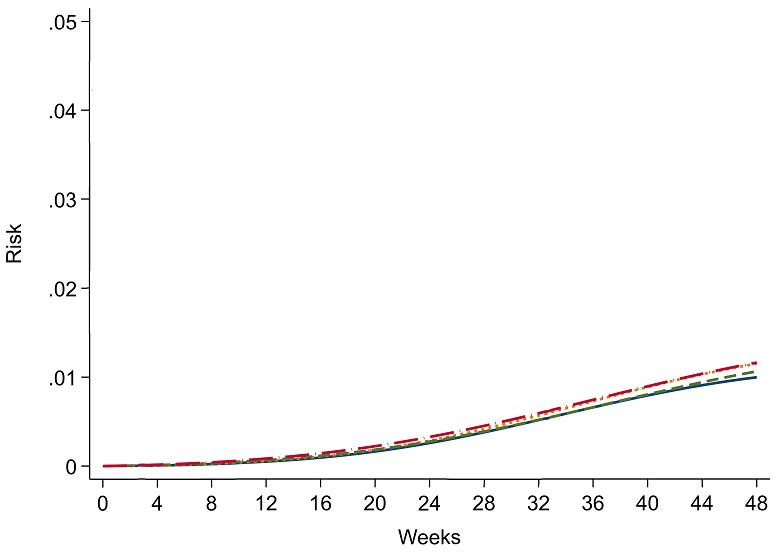  B. Mild COVID-19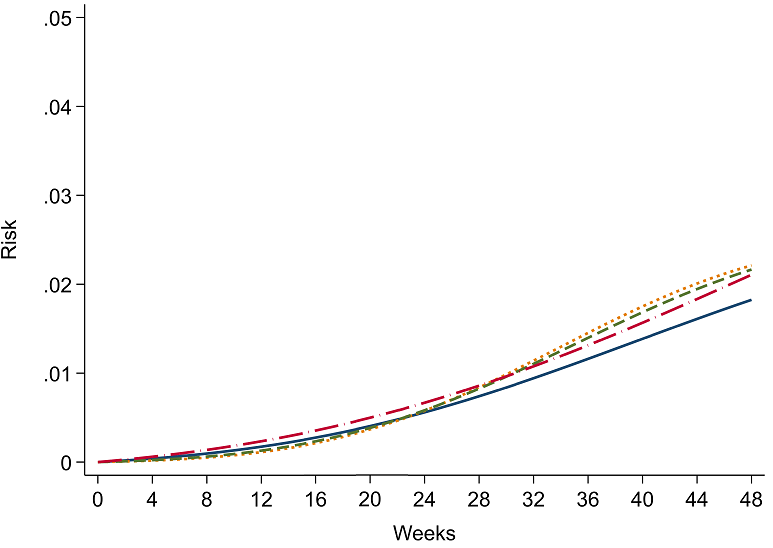 